Глава 1.Что такое двигатель внутреннего сгорания (ДВС)? Различные устройства, преобразующие какой-либо вид энергии в работу, называется двигателем. Устройства, трансформирующие в работу тепловую энергию, называются тепловыми двигателями (ТД). ТД являются основным типом энергетической установки на всех видах транспорта (железнодорожный, речной, морской, автомобильный и воздушный), на сельскохозяйственных и дорожно-строительных машинах. По способу подвода, теплоты к рабочему телу (РТ), (рабочие тело – это субстанция, с помощью которой происходит преобразование тепловой энергии в работу), различают двигатели с внешним подводом теплоты и двигатели внутреннего сгорания.Для ДВС характерны следующие признаки:- сжигание топлива, выделение теплоты и преобразование ее в работе происходят непосредственно в двигателе;- рабочие тело обновляется в процессе работы двигателя;- легче двигателя внешнего сгорания;- экономичнее двигателя внешнего сгорания.По конструкции элементов, с помощью которых энергия сгорающего топлива преобразуется в работу, ДВС различаются:- поршневые ДВС (камера сгорания содержится в цилиндре, тепловая энергия превращается в механическую);- роторно-поршневые ДВС (в них преобразование энергии осуществляется за счет вращения рабочими газами ротора специального профиля);- газотурбинные двигатели (преобразование энергии осуществляется ротором с клиновидными лопатками);- реактивные двигатели (преобразуют энергию сгорающего топлива непосредственно в энергию реактивной газовой струи).По способу воспламенения смеси ДВС различают:- принудительное зажигание (искровое);- дизели (сжатие).В двигателях с искровым зажиганием используется бензин и газ, они относятся к ДВС с внешним смесеобразованием (топливовоздушная смесь подготавливается вне цилиндра).  Дизели относятся к внутренним смесеобразованием (топливо впрыскивается сразу в цилиндр).ДВС по способу осуществления цикла различаются:- двухтактные ДВС;- четырехтактные ДВС.По определению такта работы понятно, что в двухтактных ДВС, рабочий процесс происходит за один оборот коленчатого вала, а в четырехтактных ДВС за два оборота. Такты сжатия и рабочего хода в двухтактном двигателе происходят так же, как и в четырёхтактном. Однако процессы очистки и наполнения цилиндра совмещены и осуществляются не в рамках отдельных тактов, а за короткое время, когда поршень находится вблизи нижней мертвой точки. Процесс наполнения цилиндра свежей горючей смесью в двухтактном двигателе называется продувкой.Цикл работы двухтактного двигателя.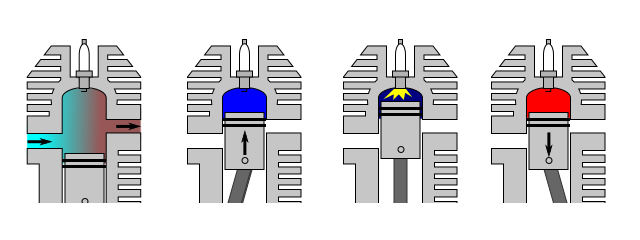 Слева направо: продувка, сжатие, воспламенение, рабочий ход.Рабочие процессы ДВС зависят от воспламенения, способа смесеобразования.ДВС эксплуатируются в условиях, требующих изменения в широких пределах скоростного и нагрузочного режимов работы. Для оценки эффективности функционирования ДВС при его работе на различных режимах и при различных значениях регулировочных параметров служат характеристики двигателя. Для конкретной категории транспортных средств выделяется наиболее характерный режим ДВС.